Анализ влияния общей политической и социально-экономической обстановки на рынок недвижимостиОсновные политические события, влияющие на экономику РоссииСША и руководство Евросоюза сохраняют санкции в отношении Российской Федерации, введенные в 2014 году, но в последнее время многие политические партии, парламенты и бизнес Запада выступают за их отмену. Экономическое неравенство стран Евросоюза, миграционный кризис, результаты референдума в Великобритании и предложения других европейских политических лидеров о выходе из Евросоюза подтверждают, что страны Запада не имеют политического и экономического единства.Санкции, «исключение» из «большой восьмерки», лишение права голоса в ПАСЕ и другие недружественные политические акции со стороны Запада, в том числе на Украине, побуждают Россию к развитию политических и экономических связей с другими странами в рамках ШОС, БРИКС: Китаем, Индией, Ираном, Бразилией, ЮАР, Венесуэлой и другими, а также восстанавливать и углублять взаимоотношения со странами – бывшими советскими республиками. Создаются механизмы, которые позволят отказаться от доллара и евро в качестве международных валют в расчетах и снизить финансовую зависимость от Запада. Россия вышла из войны в Сирии с положительными результатами, показав высокую организованность оборонного ведомства, эффективность российского оружия и переломив инициативу в войне в пользу дружественной сирийской официальной власти.В отношениях с Турцией, резко ухудшившихся после сбитого турками 24 ноября 2015 года российского самолета, наступают улучшения. Турецкий президент принес извинения России и выразил готовность компенсировать нанесенный ущерб. Российская сторона выразила готовность начать процесс нормализации взаимных отношений.В этих условиях позиции России в мире укрепляются, что в ближайшее время благоприятно скажется и на экономике нашей страны.Основные экономические показатели РоссииДинамика реального объема валового внутреннего продукта, прирост (снижение), % к предыдущему периодуОбъем промышленного производства, % к предыдущему периодуДинамика потребительских цен, % к предыдущему периодуУровень безработицы, % к численности рабочей силы экономически активного населенияИндекс физического объёма ВВП России по видам экономической деятельности в сопоставимых ценах, % к предыдущему годуПо данным Госкомстата, индекс предпринимательской уверенности, отражающий обобщенное состояние предпринимательского поведения, в июне 2016 года по сравнению с декабрем 2015 повысился в добывающих производствах с -5% до 2%, в обрабатывающих производствах - с -11% до -4%, понизился - в производстве и распределении электроэнергии, газа и воды - с 2% до -10%. Средний уровень загрузки производственных мощностей, по оценке опрошенных руководителей, в июне 2016 г. составил 63%. 92% респондентов считают, что их производственные мощности обеспечат удовлетворение ожидаемого в ближайшие 6 месяцев спроса на продукцию, из них 12% указывают на избыточность имеющихся мощностей.Индекс предпринимательской уверенности организаций обрабатывающих производств по России в сравнении с отдельными странами1):в процентахСреди факторов, ограничивающих, по мнению руководителей, рост производства, преобладает неопределенность экономической ситуации, недостаточный спрос на продукцию предприятий на внутреннем рынке и высокий уровень налогообложения.В I квартале 2016 г., по оперативным данным Росстата, 32,6 тыс. организаций получили прибыль в размере +3274,1 млрд. рублей, 17,4 тыс. организаций имели убыток на сумму 758,5 млрд. рублей. Сальдированный финансовый результат (прибыль минус убыток) организаций (без субъектов малого предпринимательства, банков, страховых организаций и бюджетных учреждений) в действующих ценах составил +2515,6 млрд. рублей. По данным Минэкономразвития России, средняя заработная плата в стране в мае по сравнению с апрелем не изменилась и составила 36,570 тыс. руб., на 6,2% сократившись по сравнению с прошлым годом. Безработица в России осталась в мае на уровне 5,7%. Снижение реальных располагаемых денежных доходов населения за 1 кв. 2016 года составило 3,7% по сравнению с аналогичным периодом прошлого года. Сокращение реальных располагаемых доходов населения в большей степени обусловлено девальвацией рубля, которая способствовала повышению потребительских цен. Сокращение объемов производства в реальном секторе вызвало увеличение количества безработных, снижение платежеспособности и, как следствие, снижение доходов населения. Вместе с тем, банковские вклады физических лиц увеличились с 16,9 трлн. руб. на 01.03.2014 года до почти 23,0 трлн. руб. на 01.03.2016 года, что объясняется общей неуверенностью населения в части расходования своих накоплений.По данным на 27 июня 2016 года, инфляция с начала года составила 103,3 %. Для сравнения за аналогичный период 2015 года - 108,5%). Государство планирует инфляцию на 2017 год в размере 4 %.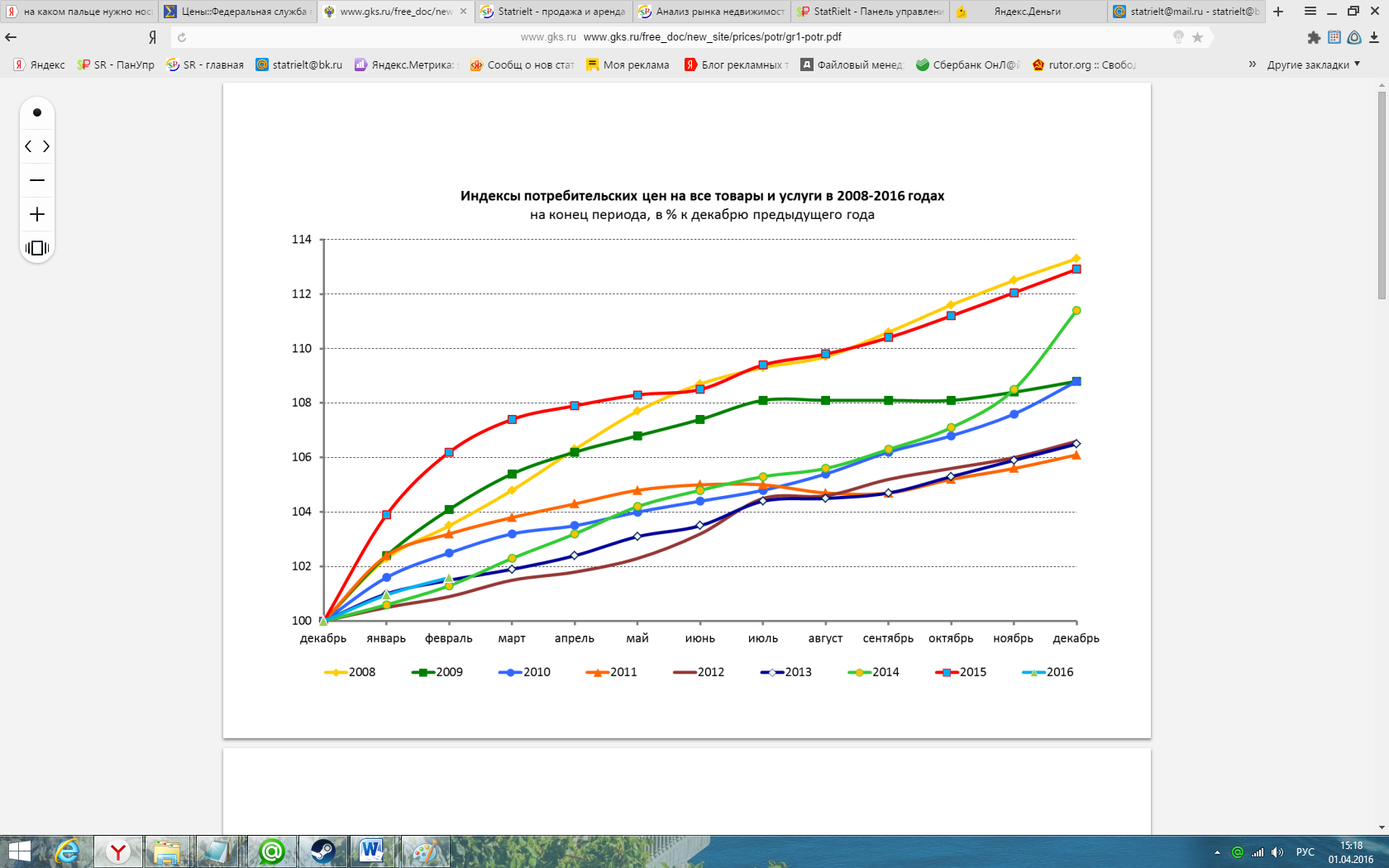 Значительный рост потребительских цен на товары повседневного спроса, особенно продовольственные товары, привел к снижению спроса на остальную продукцию и услуги (недвижимость, автомобили, станки, мебель и др.). 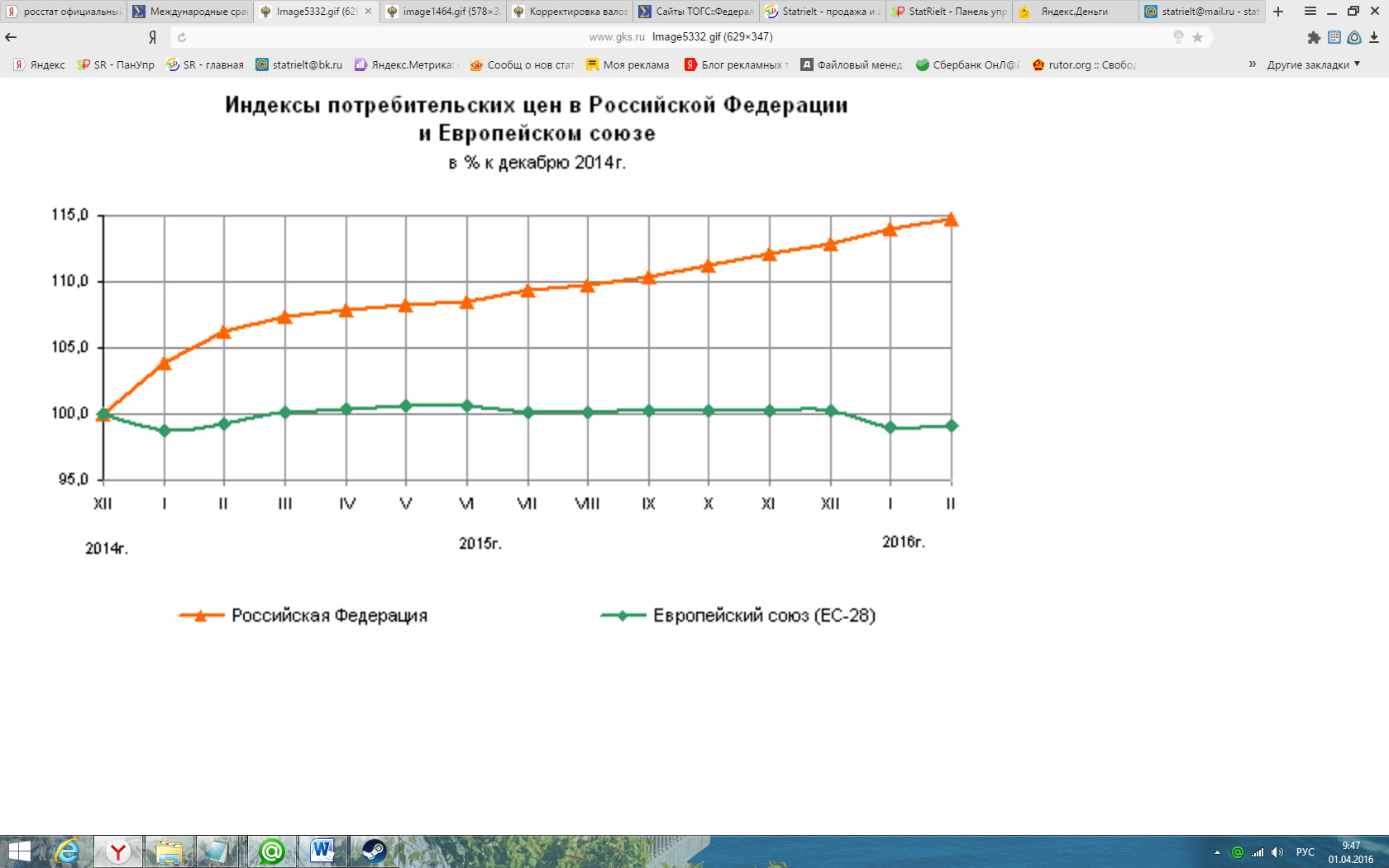 Промышленное производствоВ 1 квартале 2016 года ВВП в добывающих отраслях выросло на 2,1 %, в обрабатывающих – упало на 4 %. С 20.01.2016 года цены на нефть имели общую тенденцию роста: с 28.21 долл./баррель нефти Brend до 49.92 долл./баррель на 01.07.2016 года, повысившись за пять месяцев на рекордные 77%. В мае рост наблюдался лишь в отраслях, которые в валовой добавленной стоимости (ВДС) обрабатывающей промышленности составляют около 10% (деревообрабатывающая, целлюлозно-бумажная, кожевенно-обувная, текстильная и швейная промышленность, а также прочие производства). Снижение неопределенности экономической ситуации стимулирует экономическую активность в обработке в следующие месяцы.В финансовой системеКлючевая ставка ЦБ РФ с 14.06.2016 года незначительно снизилась до 10,5 % годовых.Долгосрочная ставка рынка ГКО-ОФЗ на 01.07.2016 года составила 9,8% годовых.Курс доллара США – 64,18 руб./долл., евро – 71,29 руб./евро.Международные резервы Российской Федерации с 01.01.2016 года по 20.05.2016 года возросли с 368,0 до 395,1 млрд. долл. США.(+7,3%).Банковские активы за период с 01.03.2016 года по 01.06.2016 года возросли с 59,14 трлн. руб. до 83,25 трлн. руб.По данным Банка России, общие объемы кредитования бизнеса (резидентов РФ) составили, млн. руб.:Как видим, по сравнению с 2014 годом произошло резкое падение, обусловленное снижением спроса на продукцию соответствующей отрасли в связи с кризисными событиями в экономике. Однако, по сравнению с 2015 годом по всем ключевым отраслям, за исключением химической, общий объем кредитования существенно увеличился.в январе-марте 2016 года кредитные организации предоставили ипотечных жилищных кредитов (ИЖК) на общую сумму 323,4 млрд рублей. Динамика объема предоставленных в I квартале с. г. ИЖК, в отличие от 2015 года, была положительной: прирост предоставленных средств по сравнению с соответствующим периодом 2015 года составил 48,3%. Прирост по-прежнему обеспечивался исключительно предоставленными ИЖК в рублях. Средневзвешенная ставка по ИЖК в рублях, выданным в марте 2016 года, составила 12,86%. Объем средств в иностранной валюте, сокращающийся третий год подряд, в январе-марте 2016 года уменьшился до 0,3 млрд в рублевом эквиваленте, составив 0,1% от объема ИЖК, предоставленных заемщикам с начала года. ИнвестицииПо причине снижения потребительского спроса наблюдался спад инвестиций. По данным Росстата, в январе-марте 2016 г. по отношению к январю-марту 2015 г. сокращение инвестиций в основной капитал составило 8,4 % (для сравнения, в 2009 году снижение было - 13,5%). Отрицательная динамика инвестиций сохраняется уже третий год подряд и объясняется неопределенностью и неуверенностью в целом по экономике. Одной из причин является удорожание заемного капитала. Иностранный капитал вследствие санкций для многих компаний стал недоступен, а кредиты российских банков резко подорожали после повышения ключевой ставки. Инвестиционной активности можно ждать только в условиях политической и экономической стабильности и при снижении ставок по кредитам. Но пока политическая напряженность сохраняется и поддерживается извне, а ощутимое понижение ключевой ставки маловероятно в связи с высокими инфляционными рисками.Рост экономики США в начале II квартала и стабилизация темпов роста в других странах, включая Китай, могут побудить ФРС к повышению ключевой ставки. Это создает риски оттока капитала с рынка России. Строительство В I кв. 2016г. введено в эксплуатацию квартир общей площадью 15,6 млн. кв. метров, что составило 83,7% к соответствующему периоду предыдущего года (в I квартале 2015г. было введено 18,6 млн. кв. метров жилья, 133,5% к I кварталу 2014 года). Индивидуальными застройщиками введено 48,9 тыс. жилых домов общей площадью 6,3 млн. кв. метров, что составило 65,6% к I кварталу 2015 года. При этом доля индивидуального домостроения в общей площади завершенного строительства жилья составила: в целом по России - 40,5%.(По субъектам РФ - http://www.gks.ru/bgd/free/B04_03/IssWWW.exe/Stg/d06/81.htm) 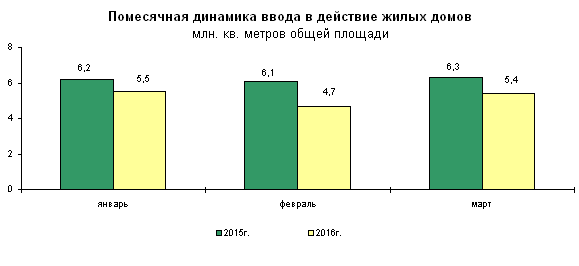 В начале года Правительство продлило программу льготной ипотеки до конца 2016 года. На программу предусмотрено до 16,5 миллиарда рублей бюджетных средств. Для участия в программе субсидирования коммерческие банки должны сохранить максимальную годовую ставку при выдаче ипотечных кредитов в пределах 12 %. Для населения ставки сохраняются не выше 12 %. Объем выдачи ипотеки планируется поддержать на уровне 900 миллиардов — 1 триллион рублей. В прошлом году объем выдачи превысил 1,1 триллиона. Субсидирование ипотеки поможет поддержать интерес населения к покупке жилья. В 2014 и 2015 годах было введено примерно одинаковое количество жилья — около 84 миллионов квадратных метров. Но в 2015 году в единицах квартир было продано на 10% процентов больше, рост объемов ввода жилья эконом-класса превысил 30%, стали строить больше однокомнатных квартир и квартир-студий. Регионам, участвующим в программе "Жилье для российской семьи", будут выделены компенсации за квадратный метр введенного жилья в части инженерной инфраструктуры. Заявленная цена в 35000 руб./кв.м. для покупателей пока остается неизменной. Москва в этой программе не участвует.Отмечен существенный рост инвестиций, в том числе иностранных, в объекты коммерческой недвижимости: объем вложений в I квартале 2016 г. составил почти 60% показателя за весь 2015 год. Основным фактором интереса, проявляемого инвесторами к России, является потенциал восстановления стоимости активов. Несмотря на сегодняшнюю неопределенность на рынке, инвесторы считают выгодным вкладывать в рынок в низшей точке кризиса. По анализу всемирно известной международной консалтинговой компании в области недвижимости CBRE: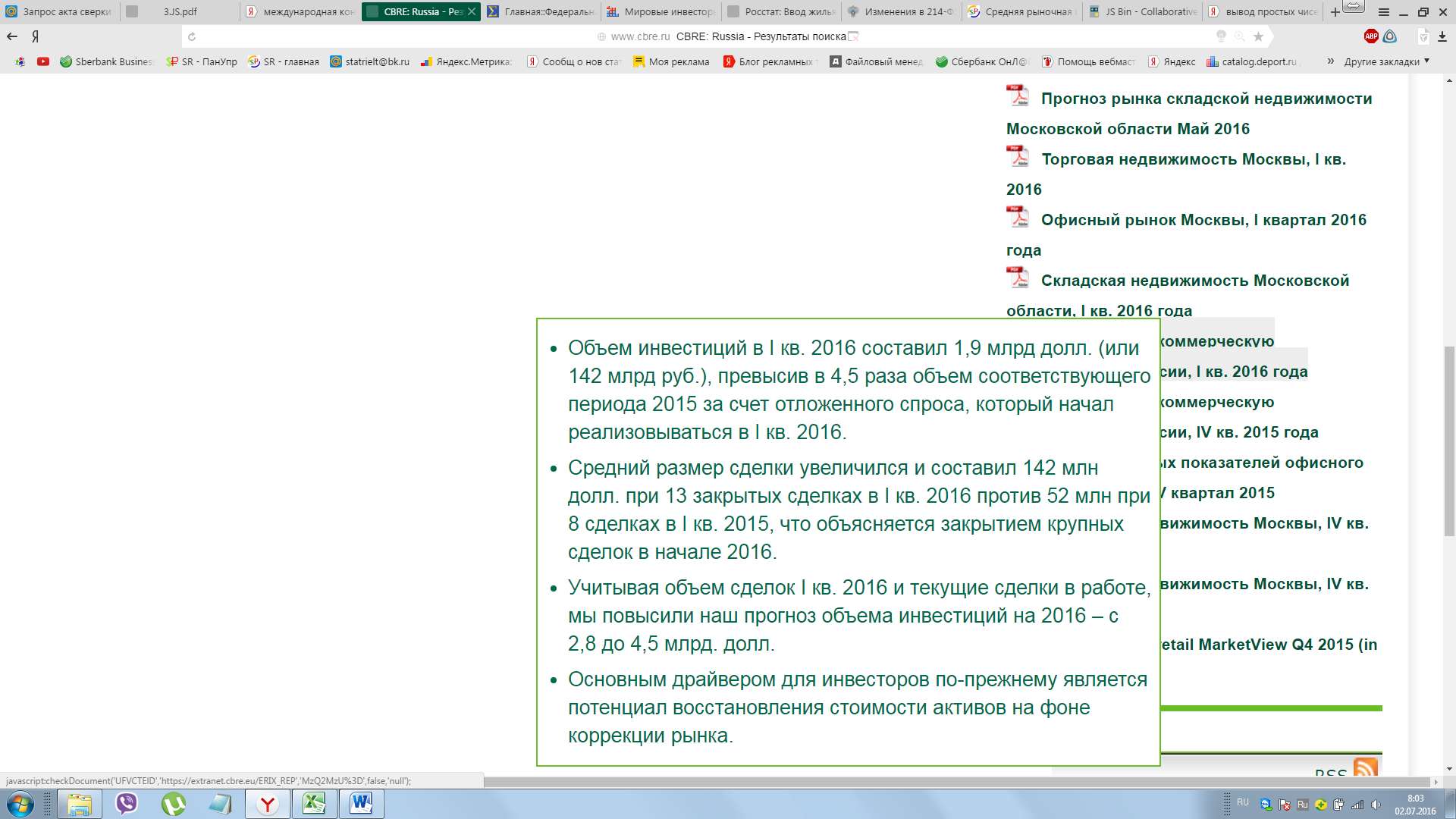 Выводы и прогнозы экономики РоссииВ 2014 году обрушение рынка нефти и санкции, введенные США, привели к девальвации рубля и разрыву экономических и финансовых связей с некоторыми международными компаниями, что отрицательно отразилось на российской экономике, в существенной степени ориентированной на экспорт энергоносителей и на иностранные инвестиции. Это привело к дефициту бюджета, сокращению госпрограмм и социальных расходов, снижению доходов и инвестиционной активности, снижению потребительского спроса и к высокой инфляции, обусловив спад в некоторых отраслях промышленности, в строительстве и производстве основных строительных материалов, в розничной торговле и в платных услугах населению.  В этих условиях частичный уход с отечественного рынка иностранных компаний и импортных товаров сыграли положительную роль: у российских предприятий реального сектора появились возможности для увеличения своей доли на внутреннем рынке и увеличения выпуска продукции. Девальвация рубля стимулирует отечественное производство и экспорт и дает хороший шанс для улучшения отраслевой структуры, для развития мелкого и среднего производства, для импортозамещения. Сельское хозяйство, сельхозпереработка и производство сельхозмашин и оборудования показывают отличные результаты роста. Отмечен значительный рост производства в пищевой и легкой промышленности, рост производства автобусов, грузового транспорта и прицепов, производства машин и оборудования, металлорежущих станков, турбин, строительных кранов и подъемно-транспортного оборудования, рост производства машин и оборудования для металлургии, производства отделочных стройматериалов и металлических строительных конструкций, производства котлов и радиаторов отопления, производства искусственных и синтетических волокон, рост производства фармацевтической продукции, медицинского оборудования и инструментов, а также многих других важнейших для экономики видов продукции. Положительным фактором восстановления является рост экспорта товаров и замедление снижения запасов оборотных средств. Снижение инфляции указывает на стабилизацию экономики и финансов. Рост цен нефти также оказывает поддержку консервативной финансовой политике государства и экономической активности бизнеса, и в случае отсутствия внешних негативных действий можно ожидать восстановления потребительского спроса и роста экономики со второй половины 2016 года. Ожидается, что с 2017 года восстановится положительная динамика инвестиций и рост доходов населения. Это приведет к росту потребительского спроса и к дальнейшему стимулированию экономики. Благо, в стране есть все ключевые ресурсы: энергетика, сырье, кадровый потенциал. Для дальнейшего развития импортозамещения требуются значительные и регулярные инвестиции в активы высокотехнологичных отраслей. Необходимо развивать инженерную инфраструктуру, строить новые производственные здания и сооружения, приобретать, проектировать и создавать современное оборудование, обучать кадры, внедрять новые технологии и организацию производства. Важнейшей предпосылкой для экономической стабилизации являются государственные целевые программы, которые разгонят инвестиционные процессы. Однако это процесс многосложный, затратный, требует времени и ожидать скорого перелома здесь не стоит. Реформирование структуры экономики займет не менее десятка лет.Учитывая количественную и географическую ограниченность добычи природных ресурсов, углеводороды (нефть и газ) сохранят свою значимость для России и в будущем. В условиях расширяющегося мирового производства и потребления ресурсов, в условиях повышения себестоимости добычи мировые цены на нефть не могут искусственно удерживаться на низком уровне в течение длительного времени. Учитывая цикличность развития мировой экономики, общая тенденция роста цен сохранится.Уже в апреле 2016 года отмечено сильнейшее за последние 10 месяцев сокращение добычи в США. Закрытие нерентабельных буровых установок привело к снижению предложения на рынке нефти. Сокращение добычи на Аляске достигло 16%. Цена на автомобильное топливо в США, как крупнейшем потребителе нефти в мире, поднялась с февраля 2016 года с $1,68 до отметки $2,22 за галлон. Потребности в нефти у Китая в последние 20-25 лет неизменно растут, и в начале апреля установлен рекорд по импорту нефти, а в ближайшем будущем КНР готовится стать главным мировым импортером, обогнав США. Россия при этом активно теснит Саудовскую Аравию на китайском рынке, наращивая свой экспорт. Признаки восстановления мира на Ближнем Востоке, общая тенденция большинства нефтедобывающих стран регулировать добычу и продажу нефти позволяют надеяться на стабилизацию цен на уровне 70 долл./баррель. Вместе с тем, все понимают высокую степень неопределенности в вопросах войны и мира. В любом случае, России следует интенсивнее развивать импортозамещающие перерабатывающие и высокотехнологичные отрасли, чтобы снизить внешние риски.Основные тенденции и перспективы рынка недвижимостиФакторов, способных вызвать рост цен жилой и коммерческой недвижимости в 2016 году, нет, поскольку 2015 год показал снижение основных экономических показателей, снижение доходов бизнеса и населения, снижение спроса. Отрицательные данные негативно повлияли на настроение участников рынка. Однако экономические итоги первой половины 2016 года показывают, что дно кризиса пройдено и это вселяет надежду на восстановление и стабилизацию рынка недвижимости к концу 2016 года. Внутриэкономических причин падения цен на объекты недвижимости в России тоже нет. В условиях мировой политической и экономической нестабильности недвижимость, как и прежде, сохраняет свою инвестиционную значимость и важную функцию сбережения и накопления капитала. Учитывая снижение спроса в сезон отпусков, ещё сохраняется некоторая коррекция рыночных цен в крупных и крупнейших российских городах с плотной застройкой, где в предыдущие 15 лет (за исключением 2009-2010 годы) отмечался ажиотажный рост. В сегодняшней ситуации снижение цен недвижимости до минимального (в пределах себестоимости строительства и нормы прибыли инвестора в 10 %) экономически оправдано. Другие, низкоактивные региональные рынки недвижимости более инерционны, поэтому продолжат некоторое снижение до периода стабилизации общеэкономической обстановки.    С начала года отмечается снижение (-1,6%) цен на жильё вторичного рынка и снижение на (-4,6%) на квартиры первичного рынка, незначительный рост цен продажи в пределах (+0,5%) офисных и (+1,4%) торговых объектов, снижение цен на (-2,6%) на рынке аренды офисных помещений и снижение на (-3,5%) торговых помещений, снижение на (-3,1%) на рынке продажи и на (-1,4%) на рынке аренды складской и производственной недвижимости. В связи со снижением доходности рынка недвижимости сократились объемы строительства, что обусловило уход с рынка некоторых инвестиционных и строительных компаний. Но сокращение строительства и постепенное восстановление потребительского спроса подтолкнет рынок к росту цен и стабилизирует строительную индустрию.Восстановление и господдержка ипотечного кредитования, расширение кредитования бизнеса стабилизируют спрос, но учитывая сезонность цен недвижимости, можно увидеть рост только к кунцу 2016 года.В последующие периоды при условии политической и экономической стабильности, при условии стимулирования потребительского спроса, смягчении финансово-кредитной политики государства и поддержке кредитования вероятен рост спроса на недвижимость и некоторый рост цен. (Анализ подготовлен специалистами СтатРиелт)Использованные материалы:Центральный банк Российской Федерации  http://www.cbr.ru,Федеральная служба государственной статистики. www.gks.ru,  http://www.cbre.ru. 2012г.2013г.2014г.2015г.I кв. 2016г.в % к I кв. 2015г.3,51,30,7-3,7-1,22012г.2013г.2014г.2015г.I кв. 2016г.
в % к 
I кв.
2015г.Россия3,40,41,7-3,4-0,62012г.2013г.2014г.2015г.Март 2016г. в % кМарт 2016г. в % к2012г.2013г.2014г.2015г.февралю 
2016г.марту
2015г.Россия5,16,87,815,50,57,32012г.2013г.2014г.2015г.Март
2016г.Россия5,55,55,25,65,9I кварталСправочно2016г.I квартал 2015г.доляВаловой внутренний продукт в рыночных ценах98,897,2100в том числе:добыча полезных ископаемых102,1103,79,8обрабатывающие производства9696,614,1производство и распределение электроэнергии, газа и воды10099,72,8строительство98,494,65,9сельское хозяйство, охота и лесное хозяйство100,7102,44,4оптовая и розничная торговля; ремонт автотранспортных средств, мотоциклов, бытовых изделий и предметов личного пользования97,593,315,8гостиницы и рестораны96,394,80,9транспорт и связь99,596,9финансовая деятельность101,5987,3операции с недвижимым имуществом, аренда и предоставление услуг100,798,117,3Чистые налоги на продукты97,794,328,7СтранаДекабрь
2015г.Май
2016г.СтранаДекабрь
2015г.Май
2016г.Россия2)-6,7-5,3Люксембург-25,6-9,6Австрия-2,4-8,1Нидерланды0,21,3Бельгия-3,0-6,4Польша-12,2-12,7Великобритания-7,4-1,4Португалия-2,2-1,4Венгрия4,53,9Словакия-2,92,8Германия-2,1-3,2Финляндия-7,5-12,9Греция-13,6-11,6Франция-4,1-3,7Дания-5,2-8,1Чехия1,02,5Испания3,0-4,2Швеция8,50,9Италия-1,5-2,5За июнь 2016г. индекс предпринимательской уверенности по России составил -5,6%.За июнь 2016г. индекс предпринимательской уверенности по России составил -5,6%.За июнь 2016г. индекс предпринимательской уверенности по России составил -5,6%.За июнь 2016г. индекс предпринимательской уверенности по России составил -5,6%.За июнь 2016г. индекс предпринимательской уверенности по России составил -5,6%.За июнь 2016г. индекс предпринимательской уверенности по России составил -5,6%.Январь-апрель 2016г.Апрель 2016г. в % к апрелю 2015г.Январь-апрель 2016г.в % к  январю-апрелю 2015гДобыча полезных ископаемыхУголь, млн. тонн126108105,2Нефть добытая, включая газовый конденсат, млн. тонн182101,5103,9Газ горючий природный (газ естественный), млрд.м31909598Руда железная товарная необогащенная, млн. тонн24,396100,5Материалы строительные нерудные, млн.м397,5101,3106,1Обрабатывающие производстваМясо и субпродукты пищевые убойных животных, тыс. тонн792115,3113,5Мясо и субпродукты пищевые домашней птицы, млн. тонн1,5105,3106,2Рыба и продукты рыбные переработанные и консерв. млн. тонн1,492,398,5Масло подсолнечное нерафинир. и его фракции, млн. тонн1,387,494,9Молоко жидкое обработанное, млн. тонн1,997,7101,6Сыры и продукты сырные, тыс. тонн185104,3103,5Мука пшеничная и пшенично-ржаная, млн. тонн2,999101,8Ткани, млрд.м21,7116,5121,2Спецодежда, млн. штук45,4140,2119,1Обувь, млн. пар31,292,1101,3Лесоматериалы, продольно распиленные или расколотые, разделенные на слои или лущеные, толщиной более 6 мм; шпалы железнодорожные или трамвайные деревянные, непропитанные, млн.м37,2104103Фанера клееная, состоящая только из листов древесины, млн.м31,299,2101,1Блоки дверные в сборе (комплектно), млн.м23,48885,4Целлюлоза древесная и целлюлоза из прочих2,7106,8107,3волокнистых материалов, млн. тонн2,7106,8107,3Бумага, млн. тонн1,7104,1102,8Кокс металлургический из каменного угля, полученный путем карбонизации при высокой температуре, млн. тонн8,7100,2100,5Бензин автомобильный, млн. тонн13,2103,8101,4Топливо дизельное, млн. тонн25102,297,2Пропан и бутан сжиженные, млн. тонн5,4106,7106,7Удобрения минеральные или химические (в пересчете на 100% питательных веществ), млн. тонн7101,8104,5Пластмассы в первичных формах, млн. тонн2,6106,5104,5Материалы лакокрасочные на основе полимеров, тыс. тонн260106,9104,9Химические волокна и нити, тыс. тонн55,7111114,2Шины, покрышки и камеры резиновые новые, млн. штук19,5107,4102,2Трубы, трубки, шланги, рукава и фитинги полимерные, тыс. тонн149105,7109,5Плиты, листы, пленка и полосы (ленты) полимерные, неармированные или не комбинированные с другимиматериалами, тыс. тонн285106,9109,3Материалы для покрытий пола, стен и потолка полимерные, в рулонах или в форме плиток, млн.м2131103,8104,7Стекло листовое термически полированное и стекло листовое с матовой или полированной поверхностью, но не обработанное другим способом, млн.м249113,4113,5Кирпич керамический не огнеупорный строительный, млрд. усл. кирпичей1,779,478,5Блоки керамические строительные для обычной кладки-пустотелые или цельные готовые изделия, млн. усл. кирпичей84,183,685,2Портландцемент, цемент глиноземистый, цемент шлаковый и аналогичные цементы гидравлические, млн. тонн13,591,784,9Конструкции и детали сборные железобетонные, млн.м35,880,378,1Трубы стальные, млн. тонн3,594,794,6Конструкции строительные сборные из стали, тыс. тонн91485,388,2Двигатели внутреннего сгорания поршневые с воспламенением от сжатия прочие, штук18610080,2Турбины газовые, кроме двигателей турбореактивных и турбовинтовых, тыс. кВт307в 2,0р.в 2,1р.Тракторы для сельского и лесного хозяйства прочие, тыс. штук2154,1108,3Станки  металлорежущие, штук927103,791,3Холодильники и морозильники бытовые, тыс. штук90392,2101,4Электродвигатели мощностью не более 37,5 Вт; прочие электродвигатели и генераторы постоянного тока, тыс. штук27498,7101,4Трансформаторы электрические, млн. кВ∙А10,9144,7115Изделия медицинские, включая хирургическое оборудование, ортопедические приспособления и их составные части, млрд. рублей9,8105,5111,7Автомобили легковые, тыс. штук34578,374,9Автобусы, тыс. штук9,3107,696,3Автомобили грузовые (включая шасси) (кроме автосамосвалов), тыс. штук37,999,8110Прицепы общего назначения к грузовым автомобилям, тыс. штук1,8129,2120,3Электровозы магистральные, штук6286,473,8Тепловозы маневровые и промышленные, штук52150152,9Производство и распределение электроэнергии, газа и водыЭлектроэнергия, млрд. кВт·ч38098,3100,5в том числе произведенная электростанциями:66,895,796атомными66,895,796гидроэлектростанциями56,4123,5117,9ВсегоОбрабатывающие производстваВ т.ч.: В т.ч.: В т.ч.: В т.ч.: В т.ч.: В т.ч.: Производство и распределение электроэнергии, газа и водыСельское хозяйство, охота и лесное хозяйствоСтроительствоОперации с недвижимым имуществом, аренда и предоставление услугВсегоОбрабатывающие производствапроизводство пищевых продуктовхимическое производствопроизводство машин и оборудованияв т.ч. производство машин и оборудования для сельского производство транспортных средств и оборудованияв т.ч.производство автомобилейПроизводство и распределение электроэнергии, газа и водыСельское хозяйство, охота и лесное хозяйствоСтроительствоОперации с недвижимым имуществом, аренда и предоставление услуг01.01.201431582 8364567 4641621 899349 218444 45915 019564 614157 0661083 967637 1502327 7411777 01001.02.20142296 013358 245115 28920 96040 6981 00152 65414 414100 35826 929112 295127 26001.03.20144615 204703 857224 68844 36175 9462 00797 64727 132168 34168 562270 777233 49901.04.20147475 7301181 884400 04876 772129 9002 906162 27341 319268 687129 005439 550348 19201.05.201410331 7001696 887591 157112 989184 5814 769207 87052 346352 979181 791616 854479 61701.06.201412704 5912068 514731 886139 746225 4336 420250 47865 667402 906224 105800 687606 03601.01.201533241 3625412 6612228 739368 994518 18613 766699 180201 424915 241573 5271886 7931679 67401.02.20151530 671363 268196 78826 48920 84115920 9027 46131 44319 83241 60049 25301.03.20153547 002833 851466 49561 11045 27971958 24016 55674 25954 09798 945120 24101.04.20155885 4331428 130830 566106 62277 2262 61195 52931 922126 804106 241194 885199 23101.05.20158454 8382029 0281166 769132 801130 2344 301140 58546 356186 323155 191306 535361 24601.06.201510560 7652586 2301455 824163 387167 9995 447181 12564 083236 482196 529412 931465 27401.01.201629995 6717434 5934086 355355 693432 32514 155650 277230 196773 335639 8371269 0411607 04901.02.20161986 703511 792263 70522 05824 8141 20452 09520 02254 72542 77353 79081 67001.03.20164176 1201000 140513 66043 84958 4323 49992 69334 375125 111102 412124 076197 70001.04.20166782 4371684 592906 61669 64598 1786 153152 45649 396205 155170 534236 516305 59701.04.2016/01.04.2015 (индекс)1,151,181,090,651,272,361,601,551,621,611,211,5301.04.2016/01.04.2014 (индекс)0,911,432,270,910,762,120,941,200,761,320,540,881кв.2016/  1кв.2014 (индекс)0,901,422,280,950,741,840,951,250,721,410,500,83